Приложение №3
ПУБЛИЧНОЕ АКЦИОНЕРНОЕ ОБЩЕСТВО «СБЕРБАНК»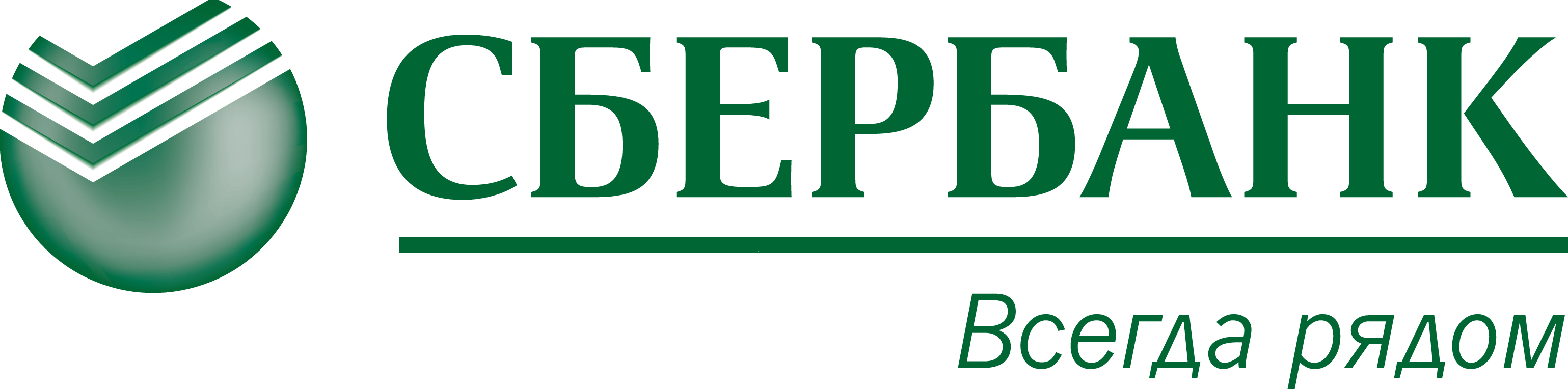  Заявление – анкета для участия в Программе «_____» ________________ 20___ г.«_____» _____________ 20___ г.«_____» _____________ 20___ г.НЕ ЯВЛЯЕТСЯ ДОГОВОРОМ Регистрационный номер: __________________ от   «_____» __________________  _________г.□ «Строительные сберегательные кассы»Сведения об условиях внесения денежных средств на вклад «Ипотечный»Сведения об условиях внесения денежных средств на вклад «Ипотечный»Сведения об условиях внесения денежных средств на вклад «Ипотечный»Сведения об условиях внесения денежных средств на вклад «Ипотечный»Сведения об условиях внесения денежных средств на вклад «Ипотечный»Сведения об условиях внесения денежных средств на вклад «Ипотечный»Сведения об условиях внесения денежных средств на вклад «Ипотечный»Сведения об условиях внесения денежных средств на вклад «Ипотечный»Сведения об условиях внесения денежных средств на вклад «Ипотечный»Сведения об условиях внесения денежных средств на вклад «Ипотечный»Сведения об условиях внесения денежных средств на вклад «Ипотечный»Сведения об условиях внесения денежных средств на вклад «Ипотечный»Сведения об условиях внесения денежных средств на вклад «Ипотечный»Сумма ежемесячного взноса на вклад «Жилищный» ______________ рублейСумма ежемесячного взноса на вклад «Жилищный» ______________ рублейСумма ежемесячного взноса на вклад «Жилищный» ______________ рублейСумма ежемесячного взноса на вклад «Жилищный» ______________ рублейСрок накоплений (мес.):Срок накоплений (мес.):34563456345634563456345634562. ПЕРСОНАЛЬНЫЕ ДАННЫЕ 2. ПЕРСОНАЛЬНЫЕ ДАННЫЕ 2. ПЕРСОНАЛЬНЫЕ ДАННЫЕ 2. ПЕРСОНАЛЬНЫЕ ДАННЫЕ 2. ПЕРСОНАЛЬНЫЕ ДАННЫЕ 2. ПЕРСОНАЛЬНЫЕ ДАННЫЕ 2. ПЕРСОНАЛЬНЫЕ ДАННЫЕ 2. ПЕРСОНАЛЬНЫЕ ДАННЫЕ 2. ПЕРСОНАЛЬНЫЕ ДАННЫЕ 2. ПЕРСОНАЛЬНЫЕ ДАННЫЕ 2. ПЕРСОНАЛЬНЫЕ ДАННЫЕ 2. ПЕРСОНАЛЬНЫЕ ДАННЫЕ 2. ПЕРСОНАЛЬНЫЕ ДАННЫЕ Фамилия  _________________________________________Имя            _________________________________________Отчество   _________________________________________Фамилия  _________________________________________Имя            _________________________________________Отчество   _________________________________________Фамилия  _________________________________________Имя            _________________________________________Отчество   _________________________________________Фамилия  _________________________________________Имя            _________________________________________Отчество   _________________________________________Фамилия  _________________________________________Имя            _________________________________________Отчество   _________________________________________Фамилия  _________________________________________Имя            _________________________________________Отчество   _________________________________________Фамилия  _________________________________________Имя            _________________________________________Отчество   _________________________________________Пол:МужМужМужЖенЖенМенялись ли Ф.И.О.ДаНетВ случае их изменения указать:предыдущие Ф.И.О.: _______________________________________________________________________причины изменения:____________________________________________________________даты изменения: _______________________________________________________________________В случае их изменения указать:предыдущие Ф.И.О.: _______________________________________________________________________причины изменения:____________________________________________________________даты изменения: _______________________________________________________________________В случае их изменения указать:предыдущие Ф.И.О.: _______________________________________________________________________причины изменения:____________________________________________________________даты изменения: _______________________________________________________________________В случае их изменения указать:предыдущие Ф.И.О.: _______________________________________________________________________причины изменения:____________________________________________________________даты изменения: _______________________________________________________________________В случае их изменения указать:предыдущие Ф.И.О.: _______________________________________________________________________причины изменения:____________________________________________________________даты изменения: _______________________________________________________________________В случае их изменения указать:предыдущие Ф.И.О.: _______________________________________________________________________причины изменения:____________________________________________________________даты изменения: _______________________________________________________________________В случае их изменения указать:предыдущие Ф.И.О.: _______________________________________________________________________причины изменения:____________________________________________________________даты изменения: _______________________________________________________________________В случае их изменения указать:предыдущие Ф.И.О.: _______________________________________________________________________причины изменения:____________________________________________________________даты изменения: _______________________________________________________________________В случае их изменения указать:предыдущие Ф.И.О.: _______________________________________________________________________причины изменения:____________________________________________________________даты изменения: _______________________________________________________________________В случае их изменения указать:предыдущие Ф.И.О.: _______________________________________________________________________причины изменения:____________________________________________________________даты изменения: _______________________________________________________________________В случае их изменения указать:предыдущие Ф.И.О.: _______________________________________________________________________причины изменения:____________________________________________________________даты изменения: _______________________________________________________________________В случае их изменения указать:предыдущие Ф.И.О.: _______________________________________________________________________причины изменения:____________________________________________________________даты изменения: _______________________________________________________________________Дата рождения:|__|__||__|__||__|__|__|__| Дата рождения:|__|__||__|__||__|__|__|__| Дата рождения:|__|__||__|__||__|__|__|__| Место рождения:Место рождения:Место рождения:Место рождения:Место рождения:Место рождения:Место рождения:Место рождения:Место рождения:Место рождения:Телефон для обратной связи:(__|__|__|)__|__|__|__|__|__|__| (вкл. код оператора сотовой связи)Телефон для обратной связи:(__|__|__|)__|__|__|__|__|__|__| (вкл. код оператора сотовой связи)Телефон для обратной связи:(__|__|__|)__|__|__|__|__|__|__| (вкл. код оператора сотовой связи)E- mail:__|__|__|__|__|__|__|__|__|__|__|__|__|__|__|__|__|__|__|____|E- mail:__|__|__|__|__|__|__|__|__|__|__|__|__|__|__|__|__|__|__|____|E- mail:__|__|__|__|__|__|__|__|__|__|__|__|__|__|__|__|__|__|__|____|E- mail:__|__|__|__|__|__|__|__|__|__|__|__|__|__|__|__|__|__|__|____|E- mail:__|__|__|__|__|__|__|__|__|__|__|__|__|__|__|__|__|__|__|____|E- mail:__|__|__|__|__|__|__|__|__|__|__|__|__|__|__|__|__|__|__|____|E- mail:__|__|__|__|__|__|__|__|__|__|__|__|__|__|__|__|__|__|__|____|E- mail:__|__|__|__|__|__|__|__|__|__|__|__|__|__|__|__|__|__|__|____|E- mail:__|__|__|__|__|__|__|__|__|__|__|__|__|__|__|__|__|__|__|____|E- mail:__|__|__|__|__|__|__|__|__|__|__|__|__|__|__|__|__|__|__|____|Паспорт:серия __|__|__|__ № __|__|__|__|__|__|Паспорт:серия __|__|__|__ № __|__|__|__|__|__|Паспорт:серия __|__|__|__ № __|__|__|__|__|__|Паспорт:серия __|__|__|__ № __|__|__|__|__|__|Паспорт:серия __|__|__|__ № __|__|__|__|__|__|Дата выдачи|__|__||__|__||__|__|__|__|Дата выдачи|__|__||__|__||__|__|__|__|Дата выдачи|__|__||__|__||__|__|__|__|Дата выдачи|__|__||__|__||__|__|__|__|Дата выдачи|__|__||__|__||__|__|__|__|Код подразделения __________________Код подразделения __________________Код подразделения __________________Кем выдан: __________________________________________________________________________________________________Кем выдан: __________________________________________________________________________________________________Кем выдан: __________________________________________________________________________________________________Кем выдан: __________________________________________________________________________________________________Кем выдан: __________________________________________________________________________________________________Кем выдан: __________________________________________________________________________________________________Кем выдан: __________________________________________________________________________________________________Кем выдан: __________________________________________________________________________________________________Кем выдан: __________________________________________________________________________________________________Кем выдан: __________________________________________________________________________________________________Кем выдан: __________________________________________________________________________________________________Кем выдан: __________________________________________________________________________________________________Кем выдан: __________________________________________________________________________________________________Адрес проживания:Совпадает с адресом постоянной регистрацииНе совпадает с адресом регистрации (укажите):Индекс __|__|__|__|__|__| Город (населенный пункт, область, район и т.п.)____________________________ ________________________________ _________________________________________________Улица __________________________________________________________________________________________, дом ____________, корпус __________, квартира _______.Адрес проживания:Совпадает с адресом постоянной регистрацииНе совпадает с адресом регистрации (укажите):Индекс __|__|__|__|__|__| Город (населенный пункт, область, район и т.п.)____________________________ ________________________________ _________________________________________________Улица __________________________________________________________________________________________, дом ____________, корпус __________, квартира _______.Адрес проживания:Совпадает с адресом постоянной регистрацииНе совпадает с адресом регистрации (укажите):Индекс __|__|__|__|__|__| Город (населенный пункт, область, район и т.п.)____________________________ ________________________________ _________________________________________________Улица __________________________________________________________________________________________, дом ____________, корпус __________, квартира _______.Адрес проживания:Совпадает с адресом постоянной регистрацииНе совпадает с адресом регистрации (укажите):Индекс __|__|__|__|__|__| Город (населенный пункт, область, район и т.п.)____________________________ ________________________________ _________________________________________________Улица __________________________________________________________________________________________, дом ____________, корпус __________, квартира _______.Адрес проживания:Совпадает с адресом постоянной регистрацииНе совпадает с адресом регистрации (укажите):Индекс __|__|__|__|__|__| Город (населенный пункт, область, район и т.п.)____________________________ ________________________________ _________________________________________________Улица __________________________________________________________________________________________, дом ____________, корпус __________, квартира _______.Адрес проживания:Совпадает с адресом постоянной регистрацииНе совпадает с адресом регистрации (укажите):Индекс __|__|__|__|__|__| Город (населенный пункт, область, район и т.п.)____________________________ ________________________________ _________________________________________________Улица __________________________________________________________________________________________, дом ____________, корпус __________, квартира _______.Адрес проживания:Совпадает с адресом постоянной регистрацииНе совпадает с адресом регистрации (укажите):Индекс __|__|__|__|__|__| Город (населенный пункт, область, район и т.п.)____________________________ ________________________________ _________________________________________________Улица __________________________________________________________________________________________, дом ____________, корпус __________, квартира _______.Адрес проживания:Совпадает с адресом постоянной регистрацииНе совпадает с адресом регистрации (укажите):Индекс __|__|__|__|__|__| Город (населенный пункт, область, район и т.п.)____________________________ ________________________________ _________________________________________________Улица __________________________________________________________________________________________, дом ____________, корпус __________, квартира _______.Адрес проживания:Совпадает с адресом постоянной регистрацииНе совпадает с адресом регистрации (укажите):Индекс __|__|__|__|__|__| Город (населенный пункт, область, район и т.п.)____________________________ ________________________________ _________________________________________________Улица __________________________________________________________________________________________, дом ____________, корпус __________, квартира _______.Адрес проживания:Совпадает с адресом постоянной регистрацииНе совпадает с адресом регистрации (укажите):Индекс __|__|__|__|__|__| Город (населенный пункт, область, район и т.п.)____________________________ ________________________________ _________________________________________________Улица __________________________________________________________________________________________, дом ____________, корпус __________, квартира _______.Адрес проживания:Совпадает с адресом постоянной регистрацииНе совпадает с адресом регистрации (укажите):Индекс __|__|__|__|__|__| Город (населенный пункт, область, район и т.п.)____________________________ ________________________________ _________________________________________________Улица __________________________________________________________________________________________, дом ____________, корпус __________, квартира _______.Адрес проживания:Совпадает с адресом постоянной регистрацииНе совпадает с адресом регистрации (укажите):Индекс __|__|__|__|__|__| Город (населенный пункт, область, район и т.п.)____________________________ ________________________________ _________________________________________________Улица __________________________________________________________________________________________, дом ____________, корпус __________, квартира _______.Адрес проживания:Совпадает с адресом постоянной регистрацииНе совпадает с адресом регистрации (укажите):Индекс __|__|__|__|__|__| Город (населенный пункт, область, район и т.п.)____________________________ ________________________________ _________________________________________________Улица __________________________________________________________________________________________, дом ____________, корпус __________, квартира _______.Адрес постоянной регистрации:Индекс __|__|__|__|__|__|  Город (населенный пункт, область, район и т.п.) __________________________________________________Улица ________________________________________________________________________________________________, дом ________, корпус ________, квартира _______Адрес постоянной регистрации:Индекс __|__|__|__|__|__|  Город (населенный пункт, область, район и т.п.) __________________________________________________Улица ________________________________________________________________________________________________, дом ________, корпус ________, квартира _______Адрес постоянной регистрации:Индекс __|__|__|__|__|__|  Город (населенный пункт, область, район и т.п.) __________________________________________________Улица ________________________________________________________________________________________________, дом ________, корпус ________, квартира _______Адрес постоянной регистрации:Индекс __|__|__|__|__|__|  Город (населенный пункт, область, район и т.п.) __________________________________________________Улица ________________________________________________________________________________________________, дом ________, корпус ________, квартира _______Адрес постоянной регистрации:Индекс __|__|__|__|__|__|  Город (населенный пункт, область, район и т.п.) __________________________________________________Улица ________________________________________________________________________________________________, дом ________, корпус ________, квартира _______Адрес постоянной регистрации:Индекс __|__|__|__|__|__|  Город (населенный пункт, область, район и т.п.) __________________________________________________Улица ________________________________________________________________________________________________, дом ________, корпус ________, квартира _______Адрес постоянной регистрации:Индекс __|__|__|__|__|__|  Город (населенный пункт, область, район и т.п.) __________________________________________________Улица ________________________________________________________________________________________________, дом ________, корпус ________, квартира _______Адрес постоянной регистрации:Индекс __|__|__|__|__|__|  Город (населенный пункт, область, район и т.п.) __________________________________________________Улица ________________________________________________________________________________________________, дом ________, корпус ________, квартира _______Адрес постоянной регистрации:Индекс __|__|__|__|__|__|  Город (населенный пункт, область, район и т.п.) __________________________________________________Улица ________________________________________________________________________________________________, дом ________, корпус ________, квартира _______Адрес постоянной регистрации:Индекс __|__|__|__|__|__|  Город (населенный пункт, область, район и т.п.) __________________________________________________Улица ________________________________________________________________________________________________, дом ________, корпус ________, квартира _______Адрес постоянной регистрации:Индекс __|__|__|__|__|__|  Город (населенный пункт, область, район и т.п.) __________________________________________________Улица ________________________________________________________________________________________________, дом ________, корпус ________, квартира _______Адрес постоянной регистрации:Индекс __|__|__|__|__|__|  Город (населенный пункт, область, район и т.п.) __________________________________________________Улица ________________________________________________________________________________________________, дом ________, корпус ________, квартира _______Адрес постоянной регистрации:Индекс __|__|__|__|__|__|  Город (населенный пункт, область, район и т.п.) __________________________________________________Улица ________________________________________________________________________________________________, дом ________, корпус ________, квартира _______Информация, предоставленная мной ОАО «Сбербанк России» в связи с участием в Программе «Строительные сберегательные кассы» (в том числе в Заявлении-анкете), является полной, точной и достоверной во всех отношениях.Я даю свое согласие на проверку и перепроверку в любое время ОАО «Сбербанк России» или его агентом всех сведений, содержащихся в Заявлении-анкете.Информация, предоставленная мной ОАО «Сбербанк России» в связи с участием в Программе «Строительные сберегательные кассы» (в том числе в Заявлении-анкете), является полной, точной и достоверной во всех отношениях.Я даю свое согласие на проверку и перепроверку в любое время ОАО «Сбербанк России» или его агентом всех сведений, содержащихся в Заявлении-анкете.Информация, предоставленная мной ОАО «Сбербанк России» в связи с участием в Программе «Строительные сберегательные кассы» (в том числе в Заявлении-анкете), является полной, точной и достоверной во всех отношениях.Я даю свое согласие на проверку и перепроверку в любое время ОАО «Сбербанк России» или его агентом всех сведений, содержащихся в Заявлении-анкете.Информация, предоставленная мной ОАО «Сбербанк России» в связи с участием в Программе «Строительные сберегательные кассы» (в том числе в Заявлении-анкете), является полной, точной и достоверной во всех отношениях.Я даю свое согласие на проверку и перепроверку в любое время ОАО «Сбербанк России» или его агентом всех сведений, содержащихся в Заявлении-анкете.Информация, предоставленная мной ОАО «Сбербанк России» в связи с участием в Программе «Строительные сберегательные кассы» (в том числе в Заявлении-анкете), является полной, точной и достоверной во всех отношениях.Я даю свое согласие на проверку и перепроверку в любое время ОАО «Сбербанк России» или его агентом всех сведений, содержащихся в Заявлении-анкете.Информация, предоставленная мной ОАО «Сбербанк России» в связи с участием в Программе «Строительные сберегательные кассы» (в том числе в Заявлении-анкете), является полной, точной и достоверной во всех отношениях.Я даю свое согласие на проверку и перепроверку в любое время ОАО «Сбербанк России» или его агентом всех сведений, содержащихся в Заявлении-анкете.Информация, предоставленная мной ОАО «Сбербанк России» в связи с участием в Программе «Строительные сберегательные кассы» (в том числе в Заявлении-анкете), является полной, точной и достоверной во всех отношениях.Я даю свое согласие на проверку и перепроверку в любое время ОАО «Сбербанк России» или его агентом всех сведений, содержащихся в Заявлении-анкете.Информация, предоставленная мной ОАО «Сбербанк России» в связи с участием в Программе «Строительные сберегательные кассы» (в том числе в Заявлении-анкете), является полной, точной и достоверной во всех отношениях.Я даю свое согласие на проверку и перепроверку в любое время ОАО «Сбербанк России» или его агентом всех сведений, содержащихся в Заявлении-анкете.Информация, предоставленная мной ОАО «Сбербанк России» в связи с участием в Программе «Строительные сберегательные кассы» (в том числе в Заявлении-анкете), является полной, точной и достоверной во всех отношениях.Я даю свое согласие на проверку и перепроверку в любое время ОАО «Сбербанк России» или его агентом всех сведений, содержащихся в Заявлении-анкете.Информация, предоставленная мной ОАО «Сбербанк России» в связи с участием в Программе «Строительные сберегательные кассы» (в том числе в Заявлении-анкете), является полной, точной и достоверной во всех отношениях.Я даю свое согласие на проверку и перепроверку в любое время ОАО «Сбербанк России» или его агентом всех сведений, содержащихся в Заявлении-анкете.Информация, предоставленная мной ОАО «Сбербанк России» в связи с участием в Программе «Строительные сберегательные кассы» (в том числе в Заявлении-анкете), является полной, точной и достоверной во всех отношениях.Я даю свое согласие на проверку и перепроверку в любое время ОАО «Сбербанк России» или его агентом всех сведений, содержащихся в Заявлении-анкете.Информация, предоставленная мной ОАО «Сбербанк России» в связи с участием в Программе «Строительные сберегательные кассы» (в том числе в Заявлении-анкете), является полной, точной и достоверной во всех отношениях.Я даю свое согласие на проверку и перепроверку в любое время ОАО «Сбербанк России» или его агентом всех сведений, содержащихся в Заявлении-анкете.Информация, предоставленная мной ОАО «Сбербанк России» в связи с участием в Программе «Строительные сберегательные кассы» (в том числе в Заявлении-анкете), является полной, точной и достоверной во всех отношениях.Я даю свое согласие на проверку и перепроверку в любое время ОАО «Сбербанк России» или его агентом всех сведений, содержащихся в Заявлении-анкете.Я даю свое согласие ОАО «Сбербанк России», в том числе его филиалам (далее по тексту - Банк), местонахождением: 117997, г. Москва, ул. Вавилова, д.19, на обработку всех моих персональных данных, указанных  в настоящем Заявлении-анкете, а также всех моих персональных данных, указанных в Заявлении застрахованного лица о регистрации в системе информационного обмена Пенсионного фонда Российской Федерации и полученных из Пенсионного фонда Российской Федерации (при предоставлении мной в Банк Заявления застрахованного лица о регистрации в системе информационного обмена Пенсионного фонда Российской Федерации), в том числе, биометрических персональных данных (фотографирование), в соответствии с Федеральным законом от 27.07.2006 г. № 152-ФЗ «О персональных данных», которая включает совершение любого действия (операции) или совокупности действий (операций) с использованием средств автоматизации или без использования таких средств с моими персональными данными, включая сбор, запись, систематизацию, накопление, хранение, уточнение (обновление, изменение), извлечение, использование, обезличивание, блокирование, удаление, уничтожение, передачу (распространение, предоставление, доступ) персональных данных, включая передачу третьим лицам, действующим на основании агентских договоров или иных договоров, заключенных ими c Банком, в том числе, в случае неисполнения и/или ненадлежащего исполнения мною обязательств по договору (кредитному, залога).Указанные мной персональные данные предоставляются в целях рассмотрения вопроса об участии в Программе «Строительные сберегательные кассы»/«Народная ипотека», а также разработки Банком новых продуктов и услуг и информирования меня об этих продуктах и услугах. Банк может проверить достоверность предоставленных мной персональных данных, в том числе с использованием услуг других операторов, а также использовать информацию о неисполнении и/или ненадлежащем исполнении договорных обязательств при рассмотрении вопросов о предоставлении других услуг и заключении новых договоров. Согласие предоставляется с момента подписания настоящего Заявления-анкеты и действительно в течение пяти лет после исполнения договорных обязательств. По истечении указанного срока действие согласия считается продленным на каждые следующие пять лет при отсутствии сведений о его отзыве. Согласие может быть отозвано мной в любой момент путем передачи Банку подписанного мной письменного уведомления.Я даю свое согласие ОАО «Сбербанк России», в том числе его филиалам (далее по тексту - Банк), местонахождением: 117997, г. Москва, ул. Вавилова, д.19, на обработку всех моих персональных данных, указанных  в настоящем Заявлении-анкете, а также всех моих персональных данных, указанных в Заявлении застрахованного лица о регистрации в системе информационного обмена Пенсионного фонда Российской Федерации и полученных из Пенсионного фонда Российской Федерации (при предоставлении мной в Банк Заявления застрахованного лица о регистрации в системе информационного обмена Пенсионного фонда Российской Федерации), в том числе, биометрических персональных данных (фотографирование), в соответствии с Федеральным законом от 27.07.2006 г. № 152-ФЗ «О персональных данных», которая включает совершение любого действия (операции) или совокупности действий (операций) с использованием средств автоматизации или без использования таких средств с моими персональными данными, включая сбор, запись, систематизацию, накопление, хранение, уточнение (обновление, изменение), извлечение, использование, обезличивание, блокирование, удаление, уничтожение, передачу (распространение, предоставление, доступ) персональных данных, включая передачу третьим лицам, действующим на основании агентских договоров или иных договоров, заключенных ими c Банком, в том числе, в случае неисполнения и/или ненадлежащего исполнения мною обязательств по договору (кредитному, залога).Указанные мной персональные данные предоставляются в целях рассмотрения вопроса об участии в Программе «Строительные сберегательные кассы»/«Народная ипотека», а также разработки Банком новых продуктов и услуг и информирования меня об этих продуктах и услугах. Банк может проверить достоверность предоставленных мной персональных данных, в том числе с использованием услуг других операторов, а также использовать информацию о неисполнении и/или ненадлежащем исполнении договорных обязательств при рассмотрении вопросов о предоставлении других услуг и заключении новых договоров. Согласие предоставляется с момента подписания настоящего Заявления-анкеты и действительно в течение пяти лет после исполнения договорных обязательств. По истечении указанного срока действие согласия считается продленным на каждые следующие пять лет при отсутствии сведений о его отзыве. Согласие может быть отозвано мной в любой момент путем передачи Банку подписанного мной письменного уведомления.Я даю свое согласие ОАО «Сбербанк России», в том числе его филиалам (далее по тексту - Банк), местонахождением: 117997, г. Москва, ул. Вавилова, д.19, на обработку всех моих персональных данных, указанных  в настоящем Заявлении-анкете, а также всех моих персональных данных, указанных в Заявлении застрахованного лица о регистрации в системе информационного обмена Пенсионного фонда Российской Федерации и полученных из Пенсионного фонда Российской Федерации (при предоставлении мной в Банк Заявления застрахованного лица о регистрации в системе информационного обмена Пенсионного фонда Российской Федерации), в том числе, биометрических персональных данных (фотографирование), в соответствии с Федеральным законом от 27.07.2006 г. № 152-ФЗ «О персональных данных», которая включает совершение любого действия (операции) или совокупности действий (операций) с использованием средств автоматизации или без использования таких средств с моими персональными данными, включая сбор, запись, систематизацию, накопление, хранение, уточнение (обновление, изменение), извлечение, использование, обезличивание, блокирование, удаление, уничтожение, передачу (распространение, предоставление, доступ) персональных данных, включая передачу третьим лицам, действующим на основании агентских договоров или иных договоров, заключенных ими c Банком, в том числе, в случае неисполнения и/или ненадлежащего исполнения мною обязательств по договору (кредитному, залога).Указанные мной персональные данные предоставляются в целях рассмотрения вопроса об участии в Программе «Строительные сберегательные кассы»/«Народная ипотека», а также разработки Банком новых продуктов и услуг и информирования меня об этих продуктах и услугах. Банк может проверить достоверность предоставленных мной персональных данных, в том числе с использованием услуг других операторов, а также использовать информацию о неисполнении и/или ненадлежащем исполнении договорных обязательств при рассмотрении вопросов о предоставлении других услуг и заключении новых договоров. Согласие предоставляется с момента подписания настоящего Заявления-анкеты и действительно в течение пяти лет после исполнения договорных обязательств. По истечении указанного срока действие согласия считается продленным на каждые следующие пять лет при отсутствии сведений о его отзыве. Согласие может быть отозвано мной в любой момент путем передачи Банку подписанного мной письменного уведомления.Я даю свое согласие ОАО «Сбербанк России», в том числе его филиалам (далее по тексту - Банк), местонахождением: 117997, г. Москва, ул. Вавилова, д.19, на обработку всех моих персональных данных, указанных  в настоящем Заявлении-анкете, а также всех моих персональных данных, указанных в Заявлении застрахованного лица о регистрации в системе информационного обмена Пенсионного фонда Российской Федерации и полученных из Пенсионного фонда Российской Федерации (при предоставлении мной в Банк Заявления застрахованного лица о регистрации в системе информационного обмена Пенсионного фонда Российской Федерации), в том числе, биометрических персональных данных (фотографирование), в соответствии с Федеральным законом от 27.07.2006 г. № 152-ФЗ «О персональных данных», которая включает совершение любого действия (операции) или совокупности действий (операций) с использованием средств автоматизации или без использования таких средств с моими персональными данными, включая сбор, запись, систематизацию, накопление, хранение, уточнение (обновление, изменение), извлечение, использование, обезличивание, блокирование, удаление, уничтожение, передачу (распространение, предоставление, доступ) персональных данных, включая передачу третьим лицам, действующим на основании агентских договоров или иных договоров, заключенных ими c Банком, в том числе, в случае неисполнения и/или ненадлежащего исполнения мною обязательств по договору (кредитному, залога).Указанные мной персональные данные предоставляются в целях рассмотрения вопроса об участии в Программе «Строительные сберегательные кассы»/«Народная ипотека», а также разработки Банком новых продуктов и услуг и информирования меня об этих продуктах и услугах. Банк может проверить достоверность предоставленных мной персональных данных, в том числе с использованием услуг других операторов, а также использовать информацию о неисполнении и/или ненадлежащем исполнении договорных обязательств при рассмотрении вопросов о предоставлении других услуг и заключении новых договоров. Согласие предоставляется с момента подписания настоящего Заявления-анкеты и действительно в течение пяти лет после исполнения договорных обязательств. По истечении указанного срока действие согласия считается продленным на каждые следующие пять лет при отсутствии сведений о его отзыве. Согласие может быть отозвано мной в любой момент путем передачи Банку подписанного мной письменного уведомления.Я даю свое согласие ОАО «Сбербанк России», в том числе его филиалам (далее по тексту - Банк), местонахождением: 117997, г. Москва, ул. Вавилова, д.19, на обработку всех моих персональных данных, указанных  в настоящем Заявлении-анкете, а также всех моих персональных данных, указанных в Заявлении застрахованного лица о регистрации в системе информационного обмена Пенсионного фонда Российской Федерации и полученных из Пенсионного фонда Российской Федерации (при предоставлении мной в Банк Заявления застрахованного лица о регистрации в системе информационного обмена Пенсионного фонда Российской Федерации), в том числе, биометрических персональных данных (фотографирование), в соответствии с Федеральным законом от 27.07.2006 г. № 152-ФЗ «О персональных данных», которая включает совершение любого действия (операции) или совокупности действий (операций) с использованием средств автоматизации или без использования таких средств с моими персональными данными, включая сбор, запись, систематизацию, накопление, хранение, уточнение (обновление, изменение), извлечение, использование, обезличивание, блокирование, удаление, уничтожение, передачу (распространение, предоставление, доступ) персональных данных, включая передачу третьим лицам, действующим на основании агентских договоров или иных договоров, заключенных ими c Банком, в том числе, в случае неисполнения и/или ненадлежащего исполнения мною обязательств по договору (кредитному, залога).Указанные мной персональные данные предоставляются в целях рассмотрения вопроса об участии в Программе «Строительные сберегательные кассы»/«Народная ипотека», а также разработки Банком новых продуктов и услуг и информирования меня об этих продуктах и услугах. Банк может проверить достоверность предоставленных мной персональных данных, в том числе с использованием услуг других операторов, а также использовать информацию о неисполнении и/или ненадлежащем исполнении договорных обязательств при рассмотрении вопросов о предоставлении других услуг и заключении новых договоров. Согласие предоставляется с момента подписания настоящего Заявления-анкеты и действительно в течение пяти лет после исполнения договорных обязательств. По истечении указанного срока действие согласия считается продленным на каждые следующие пять лет при отсутствии сведений о его отзыве. Согласие может быть отозвано мной в любой момент путем передачи Банку подписанного мной письменного уведомления.Я даю свое согласие ОАО «Сбербанк России», в том числе его филиалам (далее по тексту - Банк), местонахождением: 117997, г. Москва, ул. Вавилова, д.19, на обработку всех моих персональных данных, указанных  в настоящем Заявлении-анкете, а также всех моих персональных данных, указанных в Заявлении застрахованного лица о регистрации в системе информационного обмена Пенсионного фонда Российской Федерации и полученных из Пенсионного фонда Российской Федерации (при предоставлении мной в Банк Заявления застрахованного лица о регистрации в системе информационного обмена Пенсионного фонда Российской Федерации), в том числе, биометрических персональных данных (фотографирование), в соответствии с Федеральным законом от 27.07.2006 г. № 152-ФЗ «О персональных данных», которая включает совершение любого действия (операции) или совокупности действий (операций) с использованием средств автоматизации или без использования таких средств с моими персональными данными, включая сбор, запись, систематизацию, накопление, хранение, уточнение (обновление, изменение), извлечение, использование, обезличивание, блокирование, удаление, уничтожение, передачу (распространение, предоставление, доступ) персональных данных, включая передачу третьим лицам, действующим на основании агентских договоров или иных договоров, заключенных ими c Банком, в том числе, в случае неисполнения и/или ненадлежащего исполнения мною обязательств по договору (кредитному, залога).Указанные мной персональные данные предоставляются в целях рассмотрения вопроса об участии в Программе «Строительные сберегательные кассы»/«Народная ипотека», а также разработки Банком новых продуктов и услуг и информирования меня об этих продуктах и услугах. Банк может проверить достоверность предоставленных мной персональных данных, в том числе с использованием услуг других операторов, а также использовать информацию о неисполнении и/или ненадлежащем исполнении договорных обязательств при рассмотрении вопросов о предоставлении других услуг и заключении новых договоров. Согласие предоставляется с момента подписания настоящего Заявления-анкеты и действительно в течение пяти лет после исполнения договорных обязательств. По истечении указанного срока действие согласия считается продленным на каждые следующие пять лет при отсутствии сведений о его отзыве. Согласие может быть отозвано мной в любой момент путем передачи Банку подписанного мной письменного уведомления.Я даю свое согласие ОАО «Сбербанк России», в том числе его филиалам (далее по тексту - Банк), местонахождением: 117997, г. Москва, ул. Вавилова, д.19, на обработку всех моих персональных данных, указанных  в настоящем Заявлении-анкете, а также всех моих персональных данных, указанных в Заявлении застрахованного лица о регистрации в системе информационного обмена Пенсионного фонда Российской Федерации и полученных из Пенсионного фонда Российской Федерации (при предоставлении мной в Банк Заявления застрахованного лица о регистрации в системе информационного обмена Пенсионного фонда Российской Федерации), в том числе, биометрических персональных данных (фотографирование), в соответствии с Федеральным законом от 27.07.2006 г. № 152-ФЗ «О персональных данных», которая включает совершение любого действия (операции) или совокупности действий (операций) с использованием средств автоматизации или без использования таких средств с моими персональными данными, включая сбор, запись, систематизацию, накопление, хранение, уточнение (обновление, изменение), извлечение, использование, обезличивание, блокирование, удаление, уничтожение, передачу (распространение, предоставление, доступ) персональных данных, включая передачу третьим лицам, действующим на основании агентских договоров или иных договоров, заключенных ими c Банком, в том числе, в случае неисполнения и/или ненадлежащего исполнения мною обязательств по договору (кредитному, залога).Указанные мной персональные данные предоставляются в целях рассмотрения вопроса об участии в Программе «Строительные сберегательные кассы»/«Народная ипотека», а также разработки Банком новых продуктов и услуг и информирования меня об этих продуктах и услугах. Банк может проверить достоверность предоставленных мной персональных данных, в том числе с использованием услуг других операторов, а также использовать информацию о неисполнении и/или ненадлежащем исполнении договорных обязательств при рассмотрении вопросов о предоставлении других услуг и заключении новых договоров. Согласие предоставляется с момента подписания настоящего Заявления-анкеты и действительно в течение пяти лет после исполнения договорных обязательств. По истечении указанного срока действие согласия считается продленным на каждые следующие пять лет при отсутствии сведений о его отзыве. Согласие может быть отозвано мной в любой момент путем передачи Банку подписанного мной письменного уведомления.Я даю свое согласие ОАО «Сбербанк России», в том числе его филиалам (далее по тексту - Банк), местонахождением: 117997, г. Москва, ул. Вавилова, д.19, на обработку всех моих персональных данных, указанных  в настоящем Заявлении-анкете, а также всех моих персональных данных, указанных в Заявлении застрахованного лица о регистрации в системе информационного обмена Пенсионного фонда Российской Федерации и полученных из Пенсионного фонда Российской Федерации (при предоставлении мной в Банк Заявления застрахованного лица о регистрации в системе информационного обмена Пенсионного фонда Российской Федерации), в том числе, биометрических персональных данных (фотографирование), в соответствии с Федеральным законом от 27.07.2006 г. № 152-ФЗ «О персональных данных», которая включает совершение любого действия (операции) или совокупности действий (операций) с использованием средств автоматизации или без использования таких средств с моими персональными данными, включая сбор, запись, систематизацию, накопление, хранение, уточнение (обновление, изменение), извлечение, использование, обезличивание, блокирование, удаление, уничтожение, передачу (распространение, предоставление, доступ) персональных данных, включая передачу третьим лицам, действующим на основании агентских договоров или иных договоров, заключенных ими c Банком, в том числе, в случае неисполнения и/или ненадлежащего исполнения мною обязательств по договору (кредитному, залога).Указанные мной персональные данные предоставляются в целях рассмотрения вопроса об участии в Программе «Строительные сберегательные кассы»/«Народная ипотека», а также разработки Банком новых продуктов и услуг и информирования меня об этих продуктах и услугах. Банк может проверить достоверность предоставленных мной персональных данных, в том числе с использованием услуг других операторов, а также использовать информацию о неисполнении и/или ненадлежащем исполнении договорных обязательств при рассмотрении вопросов о предоставлении других услуг и заключении новых договоров. Согласие предоставляется с момента подписания настоящего Заявления-анкеты и действительно в течение пяти лет после исполнения договорных обязательств. По истечении указанного срока действие согласия считается продленным на каждые следующие пять лет при отсутствии сведений о его отзыве. Согласие может быть отозвано мной в любой момент путем передачи Банку подписанного мной письменного уведомления.Я даю свое согласие ОАО «Сбербанк России», в том числе его филиалам (далее по тексту - Банк), местонахождением: 117997, г. Москва, ул. Вавилова, д.19, на обработку всех моих персональных данных, указанных  в настоящем Заявлении-анкете, а также всех моих персональных данных, указанных в Заявлении застрахованного лица о регистрации в системе информационного обмена Пенсионного фонда Российской Федерации и полученных из Пенсионного фонда Российской Федерации (при предоставлении мной в Банк Заявления застрахованного лица о регистрации в системе информационного обмена Пенсионного фонда Российской Федерации), в том числе, биометрических персональных данных (фотографирование), в соответствии с Федеральным законом от 27.07.2006 г. № 152-ФЗ «О персональных данных», которая включает совершение любого действия (операции) или совокупности действий (операций) с использованием средств автоматизации или без использования таких средств с моими персональными данными, включая сбор, запись, систематизацию, накопление, хранение, уточнение (обновление, изменение), извлечение, использование, обезличивание, блокирование, удаление, уничтожение, передачу (распространение, предоставление, доступ) персональных данных, включая передачу третьим лицам, действующим на основании агентских договоров или иных договоров, заключенных ими c Банком, в том числе, в случае неисполнения и/или ненадлежащего исполнения мною обязательств по договору (кредитному, залога).Указанные мной персональные данные предоставляются в целях рассмотрения вопроса об участии в Программе «Строительные сберегательные кассы»/«Народная ипотека», а также разработки Банком новых продуктов и услуг и информирования меня об этих продуктах и услугах. Банк может проверить достоверность предоставленных мной персональных данных, в том числе с использованием услуг других операторов, а также использовать информацию о неисполнении и/или ненадлежащем исполнении договорных обязательств при рассмотрении вопросов о предоставлении других услуг и заключении новых договоров. Согласие предоставляется с момента подписания настоящего Заявления-анкеты и действительно в течение пяти лет после исполнения договорных обязательств. По истечении указанного срока действие согласия считается продленным на каждые следующие пять лет при отсутствии сведений о его отзыве. Согласие может быть отозвано мной в любой момент путем передачи Банку подписанного мной письменного уведомления.Я даю свое согласие ОАО «Сбербанк России», в том числе его филиалам (далее по тексту - Банк), местонахождением: 117997, г. Москва, ул. Вавилова, д.19, на обработку всех моих персональных данных, указанных  в настоящем Заявлении-анкете, а также всех моих персональных данных, указанных в Заявлении застрахованного лица о регистрации в системе информационного обмена Пенсионного фонда Российской Федерации и полученных из Пенсионного фонда Российской Федерации (при предоставлении мной в Банк Заявления застрахованного лица о регистрации в системе информационного обмена Пенсионного фонда Российской Федерации), в том числе, биометрических персональных данных (фотографирование), в соответствии с Федеральным законом от 27.07.2006 г. № 152-ФЗ «О персональных данных», которая включает совершение любого действия (операции) или совокупности действий (операций) с использованием средств автоматизации или без использования таких средств с моими персональными данными, включая сбор, запись, систематизацию, накопление, хранение, уточнение (обновление, изменение), извлечение, использование, обезличивание, блокирование, удаление, уничтожение, передачу (распространение, предоставление, доступ) персональных данных, включая передачу третьим лицам, действующим на основании агентских договоров или иных договоров, заключенных ими c Банком, в том числе, в случае неисполнения и/или ненадлежащего исполнения мною обязательств по договору (кредитному, залога).Указанные мной персональные данные предоставляются в целях рассмотрения вопроса об участии в Программе «Строительные сберегательные кассы»/«Народная ипотека», а также разработки Банком новых продуктов и услуг и информирования меня об этих продуктах и услугах. Банк может проверить достоверность предоставленных мной персональных данных, в том числе с использованием услуг других операторов, а также использовать информацию о неисполнении и/или ненадлежащем исполнении договорных обязательств при рассмотрении вопросов о предоставлении других услуг и заключении новых договоров. Согласие предоставляется с момента подписания настоящего Заявления-анкеты и действительно в течение пяти лет после исполнения договорных обязательств. По истечении указанного срока действие согласия считается продленным на каждые следующие пять лет при отсутствии сведений о его отзыве. Согласие может быть отозвано мной в любой момент путем передачи Банку подписанного мной письменного уведомления.Я даю свое согласие ОАО «Сбербанк России», в том числе его филиалам (далее по тексту - Банк), местонахождением: 117997, г. Москва, ул. Вавилова, д.19, на обработку всех моих персональных данных, указанных  в настоящем Заявлении-анкете, а также всех моих персональных данных, указанных в Заявлении застрахованного лица о регистрации в системе информационного обмена Пенсионного фонда Российской Федерации и полученных из Пенсионного фонда Российской Федерации (при предоставлении мной в Банк Заявления застрахованного лица о регистрации в системе информационного обмена Пенсионного фонда Российской Федерации), в том числе, биометрических персональных данных (фотографирование), в соответствии с Федеральным законом от 27.07.2006 г. № 152-ФЗ «О персональных данных», которая включает совершение любого действия (операции) или совокупности действий (операций) с использованием средств автоматизации или без использования таких средств с моими персональными данными, включая сбор, запись, систематизацию, накопление, хранение, уточнение (обновление, изменение), извлечение, использование, обезличивание, блокирование, удаление, уничтожение, передачу (распространение, предоставление, доступ) персональных данных, включая передачу третьим лицам, действующим на основании агентских договоров или иных договоров, заключенных ими c Банком, в том числе, в случае неисполнения и/или ненадлежащего исполнения мною обязательств по договору (кредитному, залога).Указанные мной персональные данные предоставляются в целях рассмотрения вопроса об участии в Программе «Строительные сберегательные кассы»/«Народная ипотека», а также разработки Банком новых продуктов и услуг и информирования меня об этих продуктах и услугах. Банк может проверить достоверность предоставленных мной персональных данных, в том числе с использованием услуг других операторов, а также использовать информацию о неисполнении и/или ненадлежащем исполнении договорных обязательств при рассмотрении вопросов о предоставлении других услуг и заключении новых договоров. Согласие предоставляется с момента подписания настоящего Заявления-анкеты и действительно в течение пяти лет после исполнения договорных обязательств. По истечении указанного срока действие согласия считается продленным на каждые следующие пять лет при отсутствии сведений о его отзыве. Согласие может быть отозвано мной в любой момент путем передачи Банку подписанного мной письменного уведомления.Я даю свое согласие ОАО «Сбербанк России», в том числе его филиалам (далее по тексту - Банк), местонахождением: 117997, г. Москва, ул. Вавилова, д.19, на обработку всех моих персональных данных, указанных  в настоящем Заявлении-анкете, а также всех моих персональных данных, указанных в Заявлении застрахованного лица о регистрации в системе информационного обмена Пенсионного фонда Российской Федерации и полученных из Пенсионного фонда Российской Федерации (при предоставлении мной в Банк Заявления застрахованного лица о регистрации в системе информационного обмена Пенсионного фонда Российской Федерации), в том числе, биометрических персональных данных (фотографирование), в соответствии с Федеральным законом от 27.07.2006 г. № 152-ФЗ «О персональных данных», которая включает совершение любого действия (операции) или совокупности действий (операций) с использованием средств автоматизации или без использования таких средств с моими персональными данными, включая сбор, запись, систематизацию, накопление, хранение, уточнение (обновление, изменение), извлечение, использование, обезличивание, блокирование, удаление, уничтожение, передачу (распространение, предоставление, доступ) персональных данных, включая передачу третьим лицам, действующим на основании агентских договоров или иных договоров, заключенных ими c Банком, в том числе, в случае неисполнения и/или ненадлежащего исполнения мною обязательств по договору (кредитному, залога).Указанные мной персональные данные предоставляются в целях рассмотрения вопроса об участии в Программе «Строительные сберегательные кассы»/«Народная ипотека», а также разработки Банком новых продуктов и услуг и информирования меня об этих продуктах и услугах. Банк может проверить достоверность предоставленных мной персональных данных, в том числе с использованием услуг других операторов, а также использовать информацию о неисполнении и/или ненадлежащем исполнении договорных обязательств при рассмотрении вопросов о предоставлении других услуг и заключении новых договоров. Согласие предоставляется с момента подписания настоящего Заявления-анкеты и действительно в течение пяти лет после исполнения договорных обязательств. По истечении указанного срока действие согласия считается продленным на каждые следующие пять лет при отсутствии сведений о его отзыве. Согласие может быть отозвано мной в любой момент путем передачи Банку подписанного мной письменного уведомления.Я даю свое согласие ОАО «Сбербанк России», в том числе его филиалам (далее по тексту - Банк), местонахождением: 117997, г. Москва, ул. Вавилова, д.19, на обработку всех моих персональных данных, указанных  в настоящем Заявлении-анкете, а также всех моих персональных данных, указанных в Заявлении застрахованного лица о регистрации в системе информационного обмена Пенсионного фонда Российской Федерации и полученных из Пенсионного фонда Российской Федерации (при предоставлении мной в Банк Заявления застрахованного лица о регистрации в системе информационного обмена Пенсионного фонда Российской Федерации), в том числе, биометрических персональных данных (фотографирование), в соответствии с Федеральным законом от 27.07.2006 г. № 152-ФЗ «О персональных данных», которая включает совершение любого действия (операции) или совокупности действий (операций) с использованием средств автоматизации или без использования таких средств с моими персональными данными, включая сбор, запись, систематизацию, накопление, хранение, уточнение (обновление, изменение), извлечение, использование, обезличивание, блокирование, удаление, уничтожение, передачу (распространение, предоставление, доступ) персональных данных, включая передачу третьим лицам, действующим на основании агентских договоров или иных договоров, заключенных ими c Банком, в том числе, в случае неисполнения и/или ненадлежащего исполнения мною обязательств по договору (кредитному, залога).Указанные мной персональные данные предоставляются в целях рассмотрения вопроса об участии в Программе «Строительные сберегательные кассы»/«Народная ипотека», а также разработки Банком новых продуктов и услуг и информирования меня об этих продуктах и услугах. Банк может проверить достоверность предоставленных мной персональных данных, в том числе с использованием услуг других операторов, а также использовать информацию о неисполнении и/или ненадлежащем исполнении договорных обязательств при рассмотрении вопросов о предоставлении других услуг и заключении новых договоров. Согласие предоставляется с момента подписания настоящего Заявления-анкеты и действительно в течение пяти лет после исполнения договорных обязательств. По истечении указанного срока действие согласия считается продленным на каждые следующие пять лет при отсутствии сведений о его отзыве. Согласие может быть отозвано мной в любой момент путем передачи Банку подписанного мной письменного уведомления.Я предоставляю Банку право обращаться в одно или несколько бюро кредитных историй для проверки сведений, указанных в настоящем Заявлении-анкете, и получения информации обо мне. Право выбора бюро кредитных историй предоставляется мной Банку по его усмотрению и дополнительного согласования со мной не требует.Я предоставляю Банку право обращаться в одно или несколько бюро кредитных историй для проверки сведений, указанных в настоящем Заявлении-анкете, и получения информации обо мне. Право выбора бюро кредитных историй предоставляется мной Банку по его усмотрению и дополнительного согласования со мной не требует.Я предоставляю Банку право обращаться в одно или несколько бюро кредитных историй для проверки сведений, указанных в настоящем Заявлении-анкете, и получения информации обо мне. Право выбора бюро кредитных историй предоставляется мной Банку по его усмотрению и дополнительного согласования со мной не требует.Я предоставляю Банку право обращаться в одно или несколько бюро кредитных историй для проверки сведений, указанных в настоящем Заявлении-анкете, и получения информации обо мне. Право выбора бюро кредитных историй предоставляется мной Банку по его усмотрению и дополнительного согласования со мной не требует.Я предоставляю Банку право обращаться в одно или несколько бюро кредитных историй для проверки сведений, указанных в настоящем Заявлении-анкете, и получения информации обо мне. Право выбора бюро кредитных историй предоставляется мной Банку по его усмотрению и дополнительного согласования со мной не требует.Я предоставляю Банку право обращаться в одно или несколько бюро кредитных историй для проверки сведений, указанных в настоящем Заявлении-анкете, и получения информации обо мне. Право выбора бюро кредитных историй предоставляется мной Банку по его усмотрению и дополнительного согласования со мной не требует.Я предоставляю Банку право обращаться в одно или несколько бюро кредитных историй для проверки сведений, указанных в настоящем Заявлении-анкете, и получения информации обо мне. Право выбора бюро кредитных историй предоставляется мной Банку по его усмотрению и дополнительного согласования со мной не требует.Я предоставляю Банку право обращаться в одно или несколько бюро кредитных историй для проверки сведений, указанных в настоящем Заявлении-анкете, и получения информации обо мне. Право выбора бюро кредитных историй предоставляется мной Банку по его усмотрению и дополнительного согласования со мной не требует.Я предоставляю Банку право обращаться в одно или несколько бюро кредитных историй для проверки сведений, указанных в настоящем Заявлении-анкете, и получения информации обо мне. Право выбора бюро кредитных историй предоставляется мной Банку по его усмотрению и дополнительного согласования со мной не требует.Я предоставляю Банку право обращаться в одно или несколько бюро кредитных историй для проверки сведений, указанных в настоящем Заявлении-анкете, и получения информации обо мне. Право выбора бюро кредитных историй предоставляется мной Банку по его усмотрению и дополнительного согласования со мной не требует.Я предоставляю Банку право обращаться в одно или несколько бюро кредитных историй для проверки сведений, указанных в настоящем Заявлении-анкете, и получения информации обо мне. Право выбора бюро кредитных историй предоставляется мной Банку по его усмотрению и дополнительного согласования со мной не требует.Я предоставляю Банку право обращаться в одно или несколько бюро кредитных историй для проверки сведений, указанных в настоящем Заявлении-анкете, и получения информации обо мне. Право выбора бюро кредитных историй предоставляется мной Банку по его усмотрению и дополнительного согласования со мной не требует.Я предоставляю Банку право обращаться в одно или несколько бюро кредитных историй для проверки сведений, указанных в настоящем Заявлении-анкете, и получения информации обо мне. Право выбора бюро кредитных историй предоставляется мной Банку по его усмотрению и дополнительного согласования со мной не требует.Подпись Клиента:Подпись Клиента:(Ф.И.О. полностью, заполняется Клиентом)(Ф.И.О. полностью, заполняется Клиентом)(Ф.И.О. полностью, заполняется Клиентом)(Ф.И.О. полностью, заполняется Клиентом)(Ф.И.О. полностью, заполняется Клиентом)(Ф.И.О. полностью, заполняется Клиентом)(Ф.И.О. полностью, заполняется Клиентом)(подпись Клиента)Заявление-анкету проверил и принял:(Ф.И.О. работника Банка)(подпись работника Банка)Заявление-анкету зарегистрировал:(не заполняется в случае, если Заявление-анкета принято и зарегистрировано одним работником Банка)(Ф.И.О. работника Банка)(подпись работника Банка)ВНИМАНИЕ!Заявление-анкета заполняется в печатном или рукописном виде любым лицом, в том числе кредитным работником со слов Клиента с использованием программного обеспечения. Заявление-анкета должно быть подписано Клиентом на первом и последнем листе. Исправления, допущенные по тексту Заявления-анкеты, должны быть заверены подписью Клиента. Исключение вопросов из Заявления-анкеты не допускается.